Approved by the order of the Chairman of  "Azerbaijan Caspian Shipping Closed Joint Stock Company   dated 1st of December 2016 No. 216.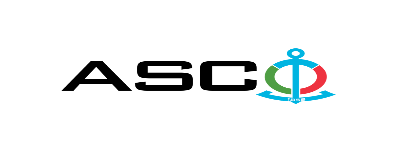 AZERBAIJAN CASPIAN SHIPPING CLOSED JOINT STOCK COMPANY IS ANNOUNCING OPEN BIDDING FOR THE PROCUREMENT OF CONSTRUCTION MATERIALS REQUIRED FOR STRUCTURAL DEPARTMENTS  B I D D I N G No. AM004 / 2023 (On the participant`s letter head)APPLICATION FOR PARTICIPATION INTHE OPEN BIDDING___________ city     “__”_______20____________№           							                                                                                          To the attention of the Chairman of ASCO Procurement CommitteeMr Jabrail Mahmudlu We, hereby confirm the intention of [ to state full name of the participant ] to participate  in the open bidding No.  [ bidding No. shall be inserted by participant ] announced by ASCO in respect of procurement of "__________________" .Moreover, we confirm that no winding - up or bankruptcy proceeding is being performed or there is no circumstance of cessation of activities or any other circumstance that may impede participation of [ to state full name of the participant ]  in the stated bidding. In addition, we warrant that [ to state full name of the participant ] is not an affiliate of ASCO.Below-mentioned contact details are available to respond to any question that may emerge in relation to the documents submitted and other issues: Contact person in charge:  Position of the contact person: Telephone No.: E-mail:  Attachment: Original of the bank evidence as  a proof of payment of participation fee  – __ page(s).________________________________                                   _______________________(initials of the authorized person)                                                                                                        (signature of the authorized person)_________________________________                                                   (position of the authorized person)                                                STAMP HERE                                                      LIST OF THE GOODS:N o t e: Payment condition shall be accepted on actual basis only, other terms will not be accepted. Construction materials must be delivered to the address specified in the order within 2-3 days after the official order is placed.For technical questions please contact :Elvin Aliyev, “Denizchi repair and construction” LLCHead of Technical Operation DepartmentTel: (+99412) 4043700 / 2069; (+99450) 2286364E-mail: elvin.aliyev@asco.azDue diligence shall be performed in accordance with the Procurement Guidelines of ASCO prior to the conclusion of the purchase agreement with the winner of the bidding.      The company shall enter through this link http: //asco.az/sirket/satinalmalar/podratcilarin-elektron-muraciet-formasi// to complete the special form or submit the following documents:Articles of Association of the company (all amendments and changes including)An extract from state registry of commercial legal entities  (such extract to be issued not later than last 1 month)Information on the founder in case if the founder of the company is a legal entityCertificate of Tax Payer`s Identification Number Audited accounting balance sheet or tax declaration  (depending on the taxation system) / reference issued by taxation bodies on non-existence of debts for tax Identification card of the legal representative Licenses necessary for provision of the relevant services / works  (if any)No agreement of purchase shall be concluded with the company which did not present the above-mentioned documents or failed to be assessed positively as a result of the due diligence performed and shall be excluded from the bidding! Submission documentation required for participation in the bidding:Application for participation in the bidding (template has been attached hereto);Bank evidence as a proof of participation fee;Bidding offer: Bank document confirming financial condition of the consignor within the last year (or within the period of operation if less than one year);Statement issued by the relevant tax authorities on the absence of expired commitments associated with taxes and other compulsory payments and failure of obligations set forth in the Tax Code of the Republic of Azerbaijan for the last one year (excluding the period of suspension).At the initial stage, application for participation in the bidding ( signed and stamped ) and bank evidence proving payment of participation fee (excluding bidding offer) shall be submitted in English, Russian or in Azerbaijani languages to the official address of "Azerbaijan Caspian Shipping" CJSC (hereinafter referred to as "ASCO" or "Procuring Organization") through email address of contact person in charge by 17.00 (Baku time) on March 17, 2023. Whereas, other necessary documents shall be submitted as enclosed in the bidding offer envelope.   Description (list) of goods, works or services has been attached hereto. The participation fee and Collection of General Terms and Conditions:Any participant (bidder), who desires to participate in the bidding, shall pay for participation fee stated below (the payment order shall necessarily state the name of the organization holding open bidding and the subject of the bidding) and shall submit the evidence as a proof of payment to ASCO not later than the date stipulated in section one. All participants (bidders), who have fulfilled these requirements, may obtain General Terms and Conditions relating to the procurement subject from the contact person in charge by the date envisaged in section IV of this announcement at any time from 08.00 till 17.00 in any business day of the week. Participation fee amount (VAT exclusive): AZN 50The participation fee may be paid in AZN or  equivalent amount thereof in USD or EURO.   Account No. :Except for circumstances where the bidding is cancelled by ASCO, participation fee shall in no case be refunded! Security for a bidding offer: The bank guarantee is required in the amount of at least 1 (one) % of the bidding offer price. A bank guarantee sample shall be specified in the General Terms and Conditions. Bank guarantees shall be submitted as enclosed in the bidding offer envelope along with the bidding offer.  Otherwise, the Purchasing Organization shall reserve the right to reject such offer. The financial institution that issued the guarantee should be acknowledged in the Republic of Azerbaijan and / or international financial transactions. The purchasing organization shall reserve the right not to accept and reject any unreliable bank guarantee.Persons wishing to participate in the bidding and intending  to submit another type of warranty (letter of credit, securities, transfer of funds to the special banking account set forth by the Procuring Organization in the bidding documents, deposit and other financial assets) shall request and obtain a consent from ASCO through the contact person reflected in the announcement on the acceptability of such type of warranty.   A contract performance bond is required in the amount of 5 (five) % of the purchase price.For the current procurement operation, the Procuring Organization is expected to make payment only after the goods have been delivered to the warehouse, no advance payment has been intended. Contract Performance Term:It is compulsory to supply the full volume of the goods  within one (1) year. Final deadline date and time for submission of the bidding offer:All participants, which have submitted their application for participation in the bidding and bank evidence as a proof of payment of participation fee by the date and time stipulated in section one, and shall submit their bidding offer (one original and two copies) enclosed in sealed envelope to ASCO by 12.00 Baku time on March 29, 2023.All bidding offer envelopes submitted after the above-mentioned date and time shall be returned unopened. Address of the procuring company:The Azerbaijan Republic, Baku city, AZ1003 (postcode), 2 Mikayil Useynov street, Procurement Committee of ASCO. Contact person in charge:Emil BabayevSpecialist of the Procurement Department of ASCOLandline number.: +99451 229 62 82; +994 12 4043700 (ext: 1242) +99451 229 62 82E-mail: emil.a.babayev@asco.az tender@asco.azContact person on legal issues:Landline No.: +994 12 4043700 (ext: 1262) Email address: tender@asco.azDate and time assigned for the opening of bidding offer envelopes: Opening of the envelopes shall take place at 14.30 Baku time on March 29, 2023 in the address stated in section V of the announcement.  Persons wishing to participate in the opening of the envelopes shall submit a document confirming their permission to participate (the relevant power of attorney from the participating legal entity or natural person) and the ID card at least half an hour before the commencement of the bidding. If the bidding is held online, it is possible to participate by visiting the relevant link (the relevant link will be sent on the day of the bidding). Information  on the winner of the bidding :Information on the winner of the bidding will be posted in the "Announcements" section of the ASCO official website.№Nomination of materials and equipmentCode, type, make, parameters, drawing No. and other information (shall be written accurately and completely)Quantity Measurement unitCertification requirementName of the place to be installed, equipment, unit (including factory serial number, type  and year of manufacture)“Denizchi repair and construction” LLC 100602341Ceramic tile (white color) ГОСТ 13996-201925 x 40 cm800m2 Certificate of conformity and quality "Seafarers` Recreation Center" located in Nabran settlement, Khachmaz region2Ceramic tile (floor tile, light gray color) ГОСТ 13996-201930 x 30 cm150m2 Certificate of conformity and quality "Seafarers` Recreation Center" located in Nabran settlement, Khachmaz region3Pedestal washbasin (tulip shaped)  ГОСТ 30493-2017550 x 420 x 135 x 180 mm40pcsCertificate of conformity and quality "Seafarers` Recreation Center" located in Nabran settlement, Khachmaz region4Mixer tap См-УмОЦБА (for washbasin) ГОСТ 25809-201950pcsCertificate of conformity and quality "Seafarers` Recreation Center" located in Nabran settlement, Khachmaz region5Water mixer tap with a stand and  shower hose  ГОСТ 25809-201950setCertificate of conformity and quality "Seafarers` Recreation Center" located in Nabran settlement, Khachmaz region6Water mixer tap complete with a hygienic shower  ГОСТ 25809-201950pcsCertificate of conformity and quality "Seafarers` Recreation Center" located in Nabran settlement, Khachmaz region7Toilet bowl 60,5 * 34 - 36 * 37 - 40 (with a slanted outlet)40pcsCertificate of conformity and quality "Seafarers` Recreation Center" located in Nabran settlement, Khachmaz region8Hose for water mixer tap  ГОСТ Р 70407-2022L = 60 cm48pair Certificate of conformity and quality "Seafarers` Recreation Center" located in Nabran settlement, Khachmaz region9Connecting water hose(threaded on both ends) ГОСТ Р 70407-2022Ø15 mm L = 60 cm70pcsCertificate of conformity and quality "Seafarers` Recreation Center" located in Nabran settlement, Khachmaz region10Ball valve tap ГОСТ 34473-2018Ø 15 mm180pcsCertificate of conformity and quality "Seafarers` Recreation Center" located in Nabran settlement, Khachmaz region11Water heating boiler (complete with accessories) ГОСТ 28361-89100lt 220V 2.5kW13pcsCertificate of conformity and quality "Seafarers` Recreation Center" located in Nabran settlement, Khachmaz region12Non return valve (for a water heating boiler) ГОСТ 31294-200515 mm20pcsCertificate of conformity and quality "Seafarers` Recreation Center" located in Nabran settlement, Khachmaz region13"Tangit" tape 160 m EN 751-2-1996160 m40pcsCertificate of conformity and quality "Seafarers` Recreation Center" located in Nabran settlement, Khachmaz region14Transparent silicone (universal) ГОСТ P57400-2017310 ml80pcsCertificate of conformity and quality "Seafarers` Recreation Center" located in Nabran settlement, Khachmaz region15Filling mixture (for ceramic tiles, white color) ГОСТ Р 58271-2018 In 5 kg pack150pcsCertificate of conformity and quality "Seafarers` Recreation Center" located in Nabran settlement, Khachmaz region16Washbasin siphon СБУв ГОСТ 23289-20161 / 4 * 40 40pcsCertificate of conformity and quality "Seafarers` Recreation Center" located in Nabran settlement, Khachmaz region17Euro-type toilet siphon  ГОСТ 21485-201640pcsCertificate of conformity and quality "Seafarers` Recreation Center" located in Nabran settlement, Khachmaz region18Ceiling panel PVC (Lambrine, white color) ГОСТ 19111-2001width = 25 cm, thickness = 7 mm225m2 Certificate of conformity and quality "Seafarers` Recreation Center" located in Nabran settlement, Khachmaz region19Profile C ГОСТ 14918-2020, TУ 112000-001-12586100-2009 L=4 m1000mCertificate of conformity and quality "Seafarers` Recreation Center" located in Nabran settlement, Khachmaz region20Profile U ГОСТ 14918-2020, TУ 112000-001-12586100-2009 L = 3 m1500mCertificate of conformity and quality "Seafarers` Recreation Center" located in Nabran settlement, Khachmaz region21"П" profile for ceiling panel PVC  ГОСТ 14918-2020, (TУ) 112000-001-12586100-2009 L = 3 m600mCertificate of conformity and quality "Seafarers` Recreation Center" located in Nabran settlement, Khachmaz region22Male screw (200 pcs) ГОСТ 1145-805 x 50 mm200packCertificate of conformity and quality "Seafarers` Recreation Center" located in Nabran settlement, Khachmaz region23Plastic plug , (50 pieces)  ГОСТ 28456-908.5 x 60 mm, red400packCertificate of conformity and quality "Seafarers` Recreation Center" located in Nabran settlement, Khachmaz region24Twist drill for concrete (complete with cross head), SDS PLUS,БД2 7 х 210 ГОСТ 17016-71Ø7 mm total L = 210 mm, operating part L = 160 mm 50pcsCertificate of conformity and quality "Seafarers` Recreation Center" located in Nabran settlement, Khachmaz region25Twist drill for concrete (complete with cross head), SDS PLUS,БД2 8 х 210 ГОСТ 17016-71Ø8 mm total L = 210 mm, operating part L = 160 mm 50pcsCertificate of conformity and quality "Seafarers` Recreation Center" located in Nabran settlement, Khachmaz region26Oval shaped galvanized water gutter for the roof   ГОСТ 7623-84, DIN EN 612-200562mCertificate of conformity and quality MTF customs station27Collector for a gutter (for a roof), galvanized, oval shaped  ГОСТ 7623-84, DIN EN 612-2005pipe outlet Ø 75 mm4pcsCertificate of conformity and quality MTF customs station28Angle steel section (for a gutter), galvanized, oval shaped    ГОСТ 7623-84, DIN EN 612-2005 90°4pcsCertificate of conformity and quality MTF customs station29Clamp - bracket (for a gutter), plastic, oval shaped  ГОСТ Р 59647-2021100pcsCertificate of conformity and quality MTF customs station30Capped self-tapping screw for iron (200 pieces) ГОСТ Р ISO 10510-201350 mm30packCertificate of conformity and quality MTF customs station31Screw-type, galvanized nail for gutter (white color) ГОСТ 7811-733550 mm10kgCertificate of conformity and quality MTF customs station32Plastic clamp for tubes ГОСТ 24137-80Ø 75 mm50pcsCertificate of conformity and quality MTF customs station33Plastic clamp for tubes ГОСТ 24137-80Ø 50 mm200pcsCertificate of conformity and quality MTF customs station34Profiled sheeting (silver color) ГОСТ 24045-2016, ТC 1122-004-63280288-2012L = 3 m,  width = 1.16 m,  thickness = 0.42 mm174m2 Certificate of conformity and quality Containers in the balance sheet of CSOF35Self -  tapping screw for iron (200 pieces) DIN 7504P  80 mm12packCertificate of conformity and quality Containers in the balance sheet of CSOF36Capped self - tapping screw (for iron) (200 pcs)  ГОСТ Р ISO 10510-201350 mm10packCertificate of conformity and quality Containers in the balance sheet of CSOF37Ceramic tile (white color) ГОСТ 13996-201925 x 40 cm60m2 Certificate of conformity and quality "Bibiheybat" Ship Repair Yard38PVC  ceiling panel (white color) ГОСТ 19111-2001width = 25 cm, thickness = 7 mm50m2 Certificate of conformity and quality "Bibiheybat" Ship Repair Yard39Power cable KQ ГОСТ 24334-2020 ТУ 3544-005-42264279-20144 x 35 mm2140mCertificate of conformity and quality Yacht Club LLC40Power cable KQ ГОСТ 24334-2020 ТУ 3544-005-42264279-2014   1 x 35 mm2140mCertificate of conformity and quality Yacht Club LLC41Ceramic tile (white color) ГОСТ 13996-201925 x 40 cm300m2 Certificate of conformity and quality High-rise residential buildings with a kindergarten on the ground  floor, located at 9 Javanshir street, Khatai district 42Ceramic tile (floor tile, light gray color) ГОСТ 13996-201930 x 30 cm100m2 Certificate of conformity and quality High-rise residential buildings with a kindergarten on the ground  floor, located at 9 Javanshir street, Khatai district 43Ceramic tile (floor tile, light gray color) ГОСТ 13996-201930 x 60 cm150m2 Certificate of conformity and quality High-rise residential buildings with a kindergarten on the ground  floor, located at 9 Javanshir street, Khatai district 44Male screw for wood (black)  ГОСТ  1145-80  4.2 x 50 mm20packCertificate of conformity and quality High-rise residential buildings with a kindergarten on the ground  floor, located at 9 Javanshir street, Khatai district 45Adhesive scotch tape  B-72(75) mm; 43 mcm; 200 m ГОСТ 20477-86L = 50 m, width = 5 cm5pcsCertificate of conformity and quality 46Pavement stone  (paving tile, light gray color) ГОСТ 17608-201730 x 30 cm, thickness 3 cm132m2 Certificate of conformity and quality 47Concrete mixture B7,5 ГОСТ 26633 - 2015 M100200m3Certificate of conformity and quality 48Double-sided adhesive tape (scotch tape)  ГОСТ 20477-8630 mm10pcsCertificate of conformity and quality 49Ladder 2 section, aluminum (A shaped) ГОСТ Р 58758-2019H = 2 m2pcsCertificate of conformity and quality 50Metal screw (for socket and distributor cap) ГОСТ 17475-80, DIN 965L = 40 mm, Ø3 mm1,5kgCertificate of conformity and quality 51Power ceiling LED ligting fixture ГОСТ IEC 62722-2-1-201760 x 60 cm, 40 W, 220 V, 4300 K150pcsCertificate of conformity and quality Administrative building of CSOF located at 127 K. Kazimzade street (6 storeyed building) "Bibiheybat" Ship Repair Yard10060284, 1006036752Emulsion paint (internal) white, 25 kg30pcsCertificate of conformity and quality "Bibiheybat" Ship Repair Yard53Pigment cream color, 300 gr20pcsCertificate of conformity and quality "Bibiheybat" Ship Repair Yard54Putty primer 30 kg, gypsum-based20pcsCertificate of conformity and quality "Bibiheybat" Ship Repair Yard55Facade putty 30 kg, gypsum-based7pcsCertificate of conformity and quality "Bibiheybat" Ship Repair Yard56Ceramic glue, cement-based 25 kg25pcsCertificate of conformity and quality "Bibiheybat" Ship Repair Yard"Zigh" Ship Repair and Construction Yard 1005936057PVA glue (Glue) FAB 10kg1pcsCertificate of conformity and quality "Zigh" Ship Repair and Construction Yard CSOF Floating workshop-674 1005925458Cement (Toughness)500kgCertificate of conformity and quality The Caspian Sea Oil Fleet